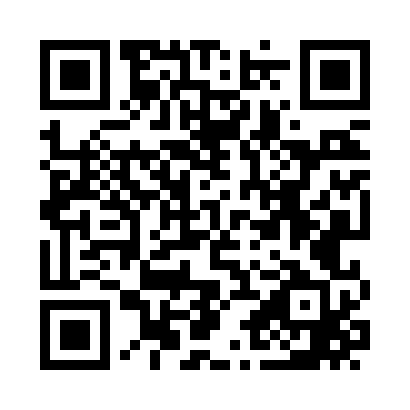 Prayer times for Conroy, Iowa, USAMon 1 Jul 2024 - Wed 31 Jul 2024High Latitude Method: Angle Based RulePrayer Calculation Method: Islamic Society of North AmericaAsar Calculation Method: ShafiPrayer times provided by https://www.salahtimes.comDateDayFajrSunriseDhuhrAsrMaghribIsha1Mon3:555:381:125:148:4610:282Tue3:565:381:125:148:4610:283Wed3:575:391:125:148:4610:284Thu3:585:391:135:148:4610:275Fri3:595:401:135:148:4510:266Sat4:005:401:135:148:4510:267Sun4:005:411:135:158:4510:258Mon4:015:421:135:158:4410:259Tue4:025:431:135:158:4410:2410Wed4:045:431:145:158:4310:2311Thu4:055:441:145:158:4310:2212Fri4:065:451:145:158:4210:2113Sat4:075:461:145:148:4210:2014Sun4:085:461:145:148:4110:1915Mon4:095:471:145:148:4110:1816Tue4:105:481:145:148:4010:1717Wed4:125:491:145:148:3910:1618Thu4:135:501:145:148:3910:1519Fri4:145:511:145:148:3810:1420Sat4:155:511:145:148:3710:1321Sun4:175:521:145:148:3610:1222Mon4:185:531:155:138:3510:1023Tue4:195:541:155:138:3410:0924Wed4:215:551:155:138:3410:0825Thu4:225:561:155:138:3310:0626Fri4:235:571:155:128:3210:0527Sat4:255:581:155:128:3110:0328Sun4:265:591:155:128:3010:0229Mon4:286:001:145:118:2910:0130Tue4:296:011:145:118:279:5931Wed4:306:021:145:118:269:57